___________________________ Vid skyddad identitet anges ej namn utan födelseår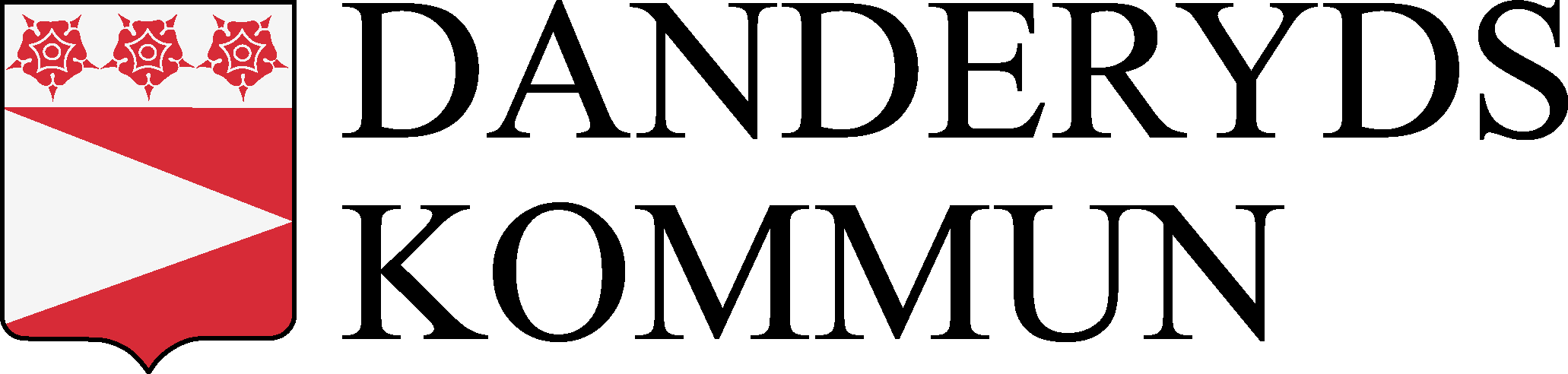 UTREDNINGav en elevs behov av särskilt stödUTREDNINGav en elevs behov av särskilt stödUTREDNINGav en elevs behov av särskilt stödUTREDNINGav en elevs behov av särskilt stödUTREDNINGav en elevs behov av särskilt stödUTREDNINGav en elevs behov av särskilt stödAnkomststämpelDiarienummerPersonuppgifter behandlas i enlighet med GDPR.Person och bakgrundsinformationPersonuppgifter behandlas i enlighet med GDPR.Person och bakgrundsinformationPersonuppgifter behandlas i enlighet med GDPR.Person och bakgrundsinformationPersonuppgifter behandlas i enlighet med GDPR.Person och bakgrundsinformationPersonuppgifter behandlas i enlighet med GDPR.Person och bakgrundsinformationPersonuppgifter behandlas i enlighet med GDPR.Person och bakgrundsinformationPersonuppgifter behandlas i enlighet med GDPR.Person och bakgrundsinformationPersonuppgifter behandlas i enlighet med GDPR.Person och bakgrundsinformationElevens namn1Elevens namn1Elevens namn1Elevens personnummerElevens personnummerElevens personnummerElevens personnummerElevens personnummerSkolans namnSkolans namnSkolans namnÅrskurs och klassÅrskurs och klassÅrskurs och klassÅrskurs och klassÅrskurs och klassEleven har medverkat i utredningen:Ja                    NejEleven har medverkat i utredningen:Ja                    NejVårdnadshavaren har medverkat i utredningen:Ja                    NejVårdnadshavaren har medverkat i utredningen:Ja                    NejVårdnadshavaren har medverkat i utredningen:Ja                    NejVårdnadshavaren har medverkat i utredningen:Ja                    NejElevhälsan har medverkat i utredningen:Ja                    NejElevhälsan har medverkat i utredningen:Ja                    NejTidigare gjord Utredning av en elevs behov av särskilt stödTidigare gjord Utredning av en elevs behov av särskilt stödTidigare gjord Utredning av en elevs behov av särskilt stödTidigare gjord Utredning av en elevs behov av särskilt stödTidigare gjord Utredning av en elevs behov av särskilt stödTidigare gjord Utredning av en elevs behov av särskilt stödTidigare gjord Utredning av en elevs behov av särskilt stödTidigare gjord Utredning av en elevs behov av särskilt stödJa, gjord på enheten:      NejJa, gjord på enheten:      NejDatumDatumNamn och befattning på den som har gjort utredningenNamn och befattning på den som har gjort utredningenNamn och befattning på den som har gjort utredningenNamn och befattning på den som har gjort utredningenTidigare åtgärdsprogramTidigare åtgärdsprogramTidigare åtgärdsprogramTidigare åtgärdsprogramTidigare åtgärdsprogramTidigare åtgärdsprogramTidigare åtgärdsprogramTidigare åtgärdsprogramJa, gjord på enheten:      NejJa, gjord på enheten:      NejDatumDatumNamn och befattning på den som har gjort utredningenNamn och befattning på den som har gjort utredningenNamn och befattning på den som har gjort utredningenNamn och befattning på den som har gjort utredningenKartläggning av elevens skolsituationKartläggning av elevens skolsituationKartläggning av elevens skolsituationKartläggning av elevens skolsituationKartläggning av elevens skolsituationKartläggning av elevens skolsituationKartläggning av elevens skolsituationKartläggning av elevens skolsituationAndra gjorda utredningar som ingår i ärendetAndra gjorda utredningar som ingår i ärendetAndra gjorda utredningar som ingår i ärendetAndra gjorda utredningar som ingår i ärendetAndra gjorda utredningar som ingår i ärendetAndra gjorda utredningar som ingår i ärendetAndra gjorda utredningar som ingår i ärendetAndra gjorda utredningar som ingår i ärendetPersonnummer (10 siffror)Elevens syn på skolsituationen Elevens syn på skolsituationen Elevens syn på skolsituationen Elevens syn på skolsituationen Elevens syn på skolsituationen Elevens syn på skolsituationen Elevens syn på skolsituationen Elevens syn på skolsituationen Vårdnadshavarnas syn på skolsituationen Vårdnadshavarnas syn på skolsituationen Vårdnadshavarnas syn på skolsituationen Vårdnadshavarnas syn på skolsituationen Vårdnadshavarnas syn på skolsituationen Vårdnadshavarnas syn på skolsituationen Vårdnadshavarnas syn på skolsituationen Vårdnadshavarnas syn på skolsituationen Extra anpassningar som har gjorts och utvärdering av dessa Extra anpassningar som har gjorts och utvärdering av dessa Extra anpassningar som har gjorts och utvärdering av dessa Extra anpassningar som har gjorts och utvärdering av dessa Extra anpassningar som har gjorts och utvärdering av dessa Extra anpassningar som har gjorts och utvärdering av dessa Extra anpassningar som har gjorts och utvärdering av dessa Extra anpassningar som har gjorts och utvärdering av dessa SkolnivåSkolnivåSkolnivåSkolnivåSkolnivåSkolnivåSkolnivåSkolnivåGruppnivåGruppnivåGruppnivåGruppnivåGruppnivåGruppnivåGruppnivåGruppnivåIndividnivåIndividnivåIndividnivåIndividnivåIndividnivåIndividnivåIndividnivåIndividnivåPedagogisk bedömning och slutsatsFylls i i samråd med skolans elevhälsoteam (EHT)Pedagogisk bedömning och slutsatsFylls i i samråd med skolans elevhälsoteam (EHT)Pedagogisk bedömning och slutsatsFylls i i samråd med skolans elevhälsoteam (EHT)Pedagogisk bedömning och slutsatsFylls i i samråd med skolans elevhälsoteam (EHT)Pedagogisk bedömning och slutsatsFylls i i samråd med skolans elevhälsoteam (EHT)Pedagogisk bedömning och slutsatsFylls i i samråd med skolans elevhälsoteam (EHT)Pedagogisk bedömning och slutsatsFylls i i samråd med skolans elevhälsoteam (EHT)Pedagogisk bedömning och slutsatsFylls i i samråd med skolans elevhälsoteam (EHT)Analys om förutsättningar för lärandetAnalys om förutsättningar för lärandetAnalys om förutsättningar för lärandetAnalys om förutsättningar för lärandetAnalys om förutsättningar för lärandetAnalys om förutsättningar för lärandetAnalys om förutsättningar för lärandetAnalys om förutsättningar för lärandetSammanställning av stödbehov, anpassningar och åtgärderSammanställning av stödbehov, anpassningar och åtgärderSammanställning av stödbehov, anpassningar och åtgärderSammanställning av stödbehov, anpassningar och åtgärderSammanställning av stödbehov, anpassningar och åtgärderSammanställning av stödbehov, anpassningar och åtgärderSammanställning av stödbehov, anpassningar och åtgärderSammanställning av stödbehov, anpassningar och åtgärderSlutsatsJa, eleven är i behov av särskilt stöd, åtgärdsprogram utarbetas.Nej, eleven är inte i behov av särskilt stöd. Elevens behov av stöd kan bemötas genom ledning och stimulans och/eller extra anpassningar.SlutsatsJa, eleven är i behov av särskilt stöd, åtgärdsprogram utarbetas.Nej, eleven är inte i behov av särskilt stöd. Elevens behov av stöd kan bemötas genom ledning och stimulans och/eller extra anpassningar.SlutsatsJa, eleven är i behov av särskilt stöd, åtgärdsprogram utarbetas.Nej, eleven är inte i behov av särskilt stöd. Elevens behov av stöd kan bemötas genom ledning och stimulans och/eller extra anpassningar.SlutsatsJa, eleven är i behov av särskilt stöd, åtgärdsprogram utarbetas.Nej, eleven är inte i behov av särskilt stöd. Elevens behov av stöd kan bemötas genom ledning och stimulans och/eller extra anpassningar.SlutsatsJa, eleven är i behov av särskilt stöd, åtgärdsprogram utarbetas.Nej, eleven är inte i behov av särskilt stöd. Elevens behov av stöd kan bemötas genom ledning och stimulans och/eller extra anpassningar.SlutsatsJa, eleven är i behov av särskilt stöd, åtgärdsprogram utarbetas.Nej, eleven är inte i behov av särskilt stöd. Elevens behov av stöd kan bemötas genom ledning och stimulans och/eller extra anpassningar.SlutsatsJa, eleven är i behov av särskilt stöd, åtgärdsprogram utarbetas.Nej, eleven är inte i behov av särskilt stöd. Elevens behov av stöd kan bemötas genom ledning och stimulans och/eller extra anpassningar.SlutsatsJa, eleven är i behov av särskilt stöd, åtgärdsprogram utarbetas.Nej, eleven är inte i behov av särskilt stöd. Elevens behov av stöd kan bemötas genom ledning och stimulans och/eller extra anpassningar.Namn och befattning på den som har ansvarat för utredningenNamn och befattning på den som har ansvarat för utredningenNamn och befattning på den som har ansvarat för utredningenNamn och befattning på den som har ansvarat för utredningenNamn och befattning på den som har ansvarat för utredningenDatumDatumDatum